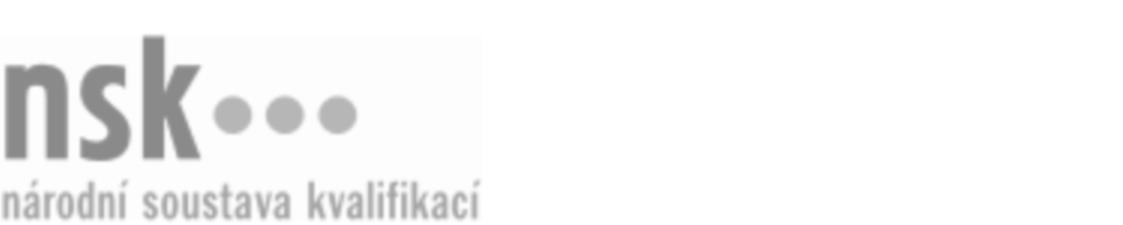 Autorizované osobyAutorizované osobyAutorizované osobyAutorizované osobyAutorizované osobyAutorizované osobyAutorizované osobyAutorizované osobyInstruktor/instruktorka indoor cyclingu (kód: 74-005-H) Instruktor/instruktorka indoor cyclingu (kód: 74-005-H) Instruktor/instruktorka indoor cyclingu (kód: 74-005-H) Instruktor/instruktorka indoor cyclingu (kód: 74-005-H) Instruktor/instruktorka indoor cyclingu (kód: 74-005-H) Instruktor/instruktorka indoor cyclingu (kód: 74-005-H) Instruktor/instruktorka indoor cyclingu (kód: 74-005-H) Instruktor/instruktorka indoor cyclingu (kód: 74-005-H) Autorizující orgán:Autorizující orgán:Ministerstvo školství, mládeže a tělovýchovyMinisterstvo školství, mládeže a tělovýchovyMinisterstvo školství, mládeže a tělovýchovyMinisterstvo školství, mládeže a tělovýchovyMinisterstvo školství, mládeže a tělovýchovyMinisterstvo školství, mládeže a tělovýchovyMinisterstvo školství, mládeže a tělovýchovyMinisterstvo školství, mládeže a tělovýchovyMinisterstvo školství, mládeže a tělovýchovyMinisterstvo školství, mládeže a tělovýchovyMinisterstvo školství, mládeže a tělovýchovyMinisterstvo školství, mládeže a tělovýchovySkupina oborů:Skupina oborů:Tělesná kultura, tělovýchova a sport (kód: 74)Tělesná kultura, tělovýchova a sport (kód: 74)Tělesná kultura, tělovýchova a sport (kód: 74)Tělesná kultura, tělovýchova a sport (kód: 74)Tělesná kultura, tělovýchova a sport (kód: 74)Tělesná kultura, tělovýchova a sport (kód: 74)Povolání:Povolání:Instruktor indoor cyclinguInstruktor indoor cyclinguInstruktor indoor cyclinguInstruktor indoor cyclinguInstruktor indoor cyclinguInstruktor indoor cyclinguInstruktor indoor cyclinguInstruktor indoor cyclinguInstruktor indoor cyclinguInstruktor indoor cyclinguInstruktor indoor cyclinguInstruktor indoor cyclinguKvalifikační úroveň NSK - EQF:Kvalifikační úroveň NSK - EQF:333333Platnost standarduPlatnost standarduPlatnost standarduPlatnost standarduPlatnost standarduPlatnost standarduPlatnost standarduPlatnost standarduStandard je platný od: 19.06.2020Standard je platný od: 19.06.2020Standard je platný od: 19.06.2020Standard je platný od: 19.06.2020Standard je platný od: 19.06.2020Standard je platný od: 19.06.2020Standard je platný od: 19.06.2020Standard je platný od: 19.06.2020Instruktor/instruktorka indoor cyclingu,  29.03.2024 13:05:05Instruktor/instruktorka indoor cyclingu,  29.03.2024 13:05:05Instruktor/instruktorka indoor cyclingu,  29.03.2024 13:05:05Instruktor/instruktorka indoor cyclingu,  29.03.2024 13:05:05Instruktor/instruktorka indoor cyclingu,  29.03.2024 13:05:05Strana 1 z 2Strana 1 z 2Autorizované osobyAutorizované osobyAutorizované osobyAutorizované osobyAutorizované osobyAutorizované osobyAutorizované osobyAutorizované osobyAutorizované osobyAutorizované osobyAutorizované osobyAutorizované osobyAutorizované osobyAutorizované osobyAutorizované osobyAutorizované osobyNázevNázevNázevNázevNázevNázevKontaktní adresaKontaktní adresa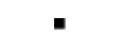 BP SPORT s.r.o.BP SPORT s.r.o.BP SPORT s.r.o.BP SPORT s.r.o.BP SPORT s.r.o.Roháče z Dubé 1386/5, 37001 České Budějovice - České Budějovice 6Roháče z Dubé 1386/5, 37001 České Budějovice - České Budějovice 6BP SPORT s.r.o.BP SPORT s.r.o.BP SPORT s.r.o.BP SPORT s.r.o.BP SPORT s.r.o.Roháče z Dubé 1386/5, 37001 České Budějovice - České Budějovice 6Roháče z Dubé 1386/5, 37001 České Budějovice - České Budějovice 6Roháče z Dubé 1386/5, 37001 České Budějovice - České Budějovice 6Roháče z Dubé 1386/5, 37001 České Budějovice - České Budějovice 6Instruktor/instruktorka indoor cyclingu,  29.03.2024 13:05:05Instruktor/instruktorka indoor cyclingu,  29.03.2024 13:05:05Instruktor/instruktorka indoor cyclingu,  29.03.2024 13:05:05Instruktor/instruktorka indoor cyclingu,  29.03.2024 13:05:05Instruktor/instruktorka indoor cyclingu,  29.03.2024 13:05:05Strana 2 z 2Strana 2 z 2